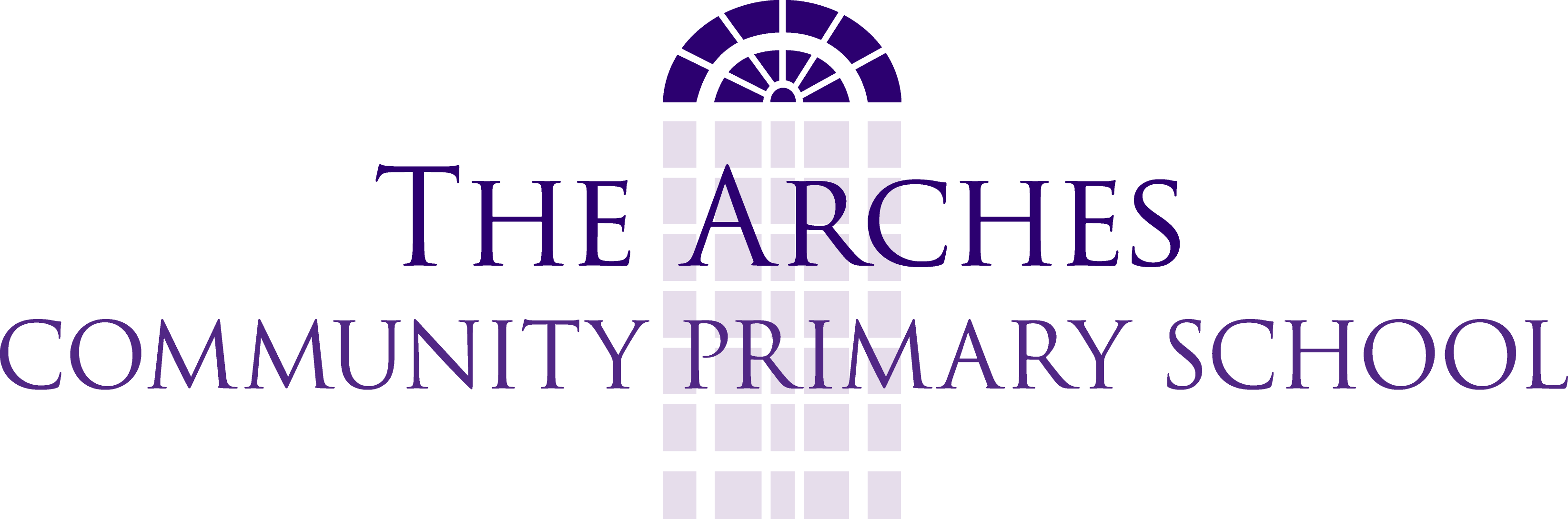 Sports Premium Funding 2019-2020Created July 2020Evaluation of Sports Premium Funding for the 2019-2020 Academic YearTotal available £18 140Action/ResourcesCostImpactSpecialist Sports provision  2x 2hr sessions per week 39 weeks£7 222Children in Year 5 and 6 had opportunities to participate in a wide range of competitive sports such as Football, Tag Rugby, Indoor Athletics, Basketball, Handball. Outcomes included: children receiving recognition in assembly and receiving certificates; Improved school partnerships, through working competing against different schools; improved cooperation - working as a team; Chances to take responsibility within a team; Having experience of young leaders and learning to become confident sportspeople; Improved self-esteem, confidence, health and wellbeing. The P.E curriculum was adapted to be taught in line with the BEV Sporting calendar.  The impact of this was the children being more able and confident at sporting events. Children strived to be the best they could be, in line with our school mottos, to get a place in the team thus improving fitness.  Children were more inclined to practice at home to increase their skills and fitness level to be chosen for the school teams   The specialist sports teacher improved children’s leadership skills and built confidence through peer led warm up and stretching each session.  The children are now able to lead this independently.Children in Year 3 and 4 had the opportunity to participate in Dodgeball, receiving rewards in assembly and resulting in some children playing in multiple games for the first time.The specialist sports teacher has supported teaching staff to improve confidence across all areas of PE teaching.  The School Sports lead has accessed advice on various rules to the different competitions giving the children more confidence at the competitions.  CRDSAChester Rural District Sports Association£150Year 5 and 6 children were selected to take part in the Chester Football Cup and in the league. The children had opportunities to improve community links with schools outside their immediate area, play in matches where there was consistent expectations and rules  Increased stamina and resilience was needed to play several matches. Children were able to access and experience playing at all levels of football from beginners through to matches that required more advanced skills. Recognition in celebration assemblies through receiving certificates and praise.Improved self-esteem and confidence. Wider opportunities to experience competitiveness.Improved knowledge of the rules of the netball/football. Experience of the pressure of playing in front of ‘premier scouts’.   The Greatest Show Circus skills workshop£670.81The children were able to experience exercise in a new fun way linked to The Arches Social, Moral and Cultural Programme. All children Y1 –Y6 had the opportunity to appreciate dance through modern themes. Developed physical skills, including agility, balance and coordination. Develop flexibility and control. Aboriginal Australia – Virtual reality day£670.81Experienced a dance and didgeridoo performance. All children Year 1-6 had opportunities to experience dance and sport as an element of Australia day. Specialist after school provision:Multi sports 1hr per week x 38wks     £1350Key Stage 1 and 2children were given the opportunity to take part in a wide range of sports resulting in all those that attended, developing improved agility, balance and coordination. Commitment to this group improved from the previous year and was sustained.PE passport (3 year provision)£460Improved teaching of PE skills across the school across a range of sports and disciplines. Improved teacher knowledge. Reduced teacher workload, in line with Government directives and improved assessment and tracking of child performance in PE.Additional swimming teacher 1 afternoon x 38weeks£1 755His helped to improve confidence in the water demonstrated by non-swimmers when supported by ‘in water support’. Accelerated progress for non-swimmers and increased percentage of children attaining national swimming standards.CPD – Yoga training£250Improved confidence of developing yoga sessions.KS1 children given opportunity to take part in a club. CPD – Swimming level 1 £125Greater confidence in water was achieved by non-swimmers when supported by ‘in water support’.Sports equipment £108.20Enhanced and improved development in fine and gross motor skills.Improve quality of PE sessions. Eiger student standing desk (x13)£2200.90Improved mood and energy levels in lessons.Boosted productivity with more challenging children. Summer club sports teacher£660Children had access to a wide variety of sports. Due to COVID-19, children’s engagement in sports and outdoor learning was impacted therefore this gave opportunities for these children, boosting energy levels and happiness. Total spend:£15622.72Due to COVID-19, we have a carry forward of:£2517.28